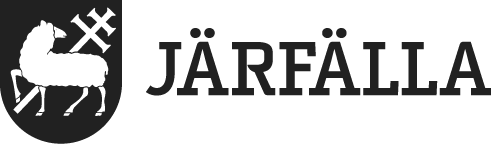 		2020-08-21	1 (1)Anbudsblankett markanvisningstävling Ormbacka B, etapp 1Ort och datum:____________________________________________(				)Bifoga registreringsbevis/behörighetshandlingarAnbudsgivare (bolagsnamn, org.nr)Anbudsgivare (bolagsnamn, org.nr)Anbudsgivare (bolagsnamn, org.nr)Anbudsgivare (bolagsnamn, org.nr)Anbudsgivare (bolagsnamn, org.nr)Kontaktperson för anbudet (namn, telefon, mejladress)Kontaktperson för anbudet (namn, telefon, mejladress)Kontaktperson för anbudet (namn, telefon, mejladress)Kontaktperson för anbudet (namn, telefon, mejladress)Kontaktperson för anbudet (namn, telefon, mejladress)Ev moderbolag, borgenär, samarbetspartner (bolagsnamn, org.nr)Ev moderbolag, borgenär, samarbetspartner (bolagsnamn, org.nr)Ev moderbolag, borgenär, samarbetspartner (bolagsnamn, org.nr)Ev moderbolag, borgenär, samarbetspartner (bolagsnamn, org.nr)Ev moderbolag, borgenär, samarbetspartner (bolagsnamn, org.nr)Kvantifiering av anbudet  Ange ungefärligt värde för respektive områdeKvantifiering av anbudet  Ange ungefärligt värde för respektive områdeKvantifiering av anbudet  Ange ungefärligt värde för respektive områdeKvantifiering av anbudet  Ange ungefärligt värde för respektive områdeKvantifiering av anbudet  Ange ungefärligt värde för respektive områdeABCKvm BTA och kvm ljus BTARadhus/kedjehusFriliggande villorFlerbostadshus----------------------------------Lokaler----------------------------------Antal bostäderUpplåtelseform (brf/äganderätt)Energianvändning kWh/kvm/årParkeringsbehov bilParkeringsbehov cykelPris per kvm ljus BTAJag har tagit del av och är införstådd med kommunens normer och riktlinjer.Jag har tagit del av och är införstådd med kommunens normer och riktlinjer.Jag har tagit del av och är införstådd med kommunens normer och riktlinjer.Jag har tagit del av och är införstådd med kommunens normer och riktlinjer.DokumentSignDetaljplanehandlingarKvalitetsprogram och checklistaParkeringsnormRiktlinjer för dagvattenhanteringRiktlinjer för avfallshanteringMiljöplanJag har tagit del av kommunens utkast till markanvisningsavtal och anger eventuella synpunkter på avtalet i anbudet.Jag har tagit del av kommunens utkast till markanvisningsavtal och anger eventuella synpunkter på avtalet i anbudet.Jag har tagit del av kommunens utkast till markanvisningsavtal och anger eventuella synpunkter på avtalet i anbudet.Jag har tagit del av kommunens utkast till markanvisningsavtal och anger eventuella synpunkter på avtalet i anbudet.Inlämnade handlingar (ange namn och antal sidor)Inlämnade handlingar (ange namn och antal sidor)Inlämnade handlingar (ange namn och antal sidor)Inlämnade handlingar (ange namn och antal sidor)